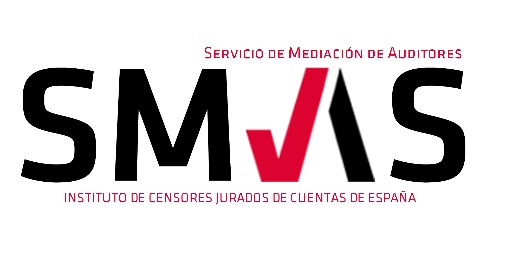                         SOLICITUD DE SERVICIO DE MEDIACIONFdo.:………………………………………………………En                                  a        de            de 201  Los datos e información serán tratados por el Instituto de Censores Jurados de Cuentas de España (ICJCE) con la finalidad de gestionar las solicitudes de mediación, cuyos destinatarios serán los órganos del Servicio de Mediación del ICJCE. Quedan reconocidos los derechos previstos en la normativa de privacidad vigente. Para más información, por favor visite nuestra Política de Privacidad en www.icjce.es.1.-DATOS DE LA PARTE SOLICITANTE   Nombre y Apellidos:                                                            DNI :     Razón social  :                                                                       CIF :  Domicilio: Cod. Postal:                                Población:                     Provincia:                                                                           Teléfono:                                     e-mail:                               web: 2.-DATOS DE LA PARTE SOLICITADA   Nombre y Apellidos:                                                           DNI :     Razón social  :                                                                      CIF :  Domicilio: Cod. Postal:                                Población:                     Provincia:                                                                           Teléfono:                                     e-mail:                               web: 3.- SEÑALAR AMBITO GEOGRAFICO DE LA MEDIACION AMBITO NACIONAL AMBITO NACIONAL AMBITO NACIONAL AMBITO NACIONAL AMBITO NACIONAL AMBITO NACIONAL AMBITO NACIONALPOR COMUNIDADES AUTONOMASPOR COMUNIDADES AUTONOMASPOR COMUNIDADES AUTONOMASPOR COMUNIDADES AUTONOMASPOR COMUNIDADES AUTONOMASPOR COMUNIDADES AUTONOMASPOR COMUNIDADES AUTONOMASPOR COMUNIDADES AUTONOMASPOR COMUNIDADES AUTONOMASAndalucíaCataluñaGaliciaNavarraNavarraAragónCeutaIslas BalearesPais VascoPais VascoCantabriaComunidad de MadridIslas CanariasPrincipado de AsturiasPrincipado de AsturiasCastilla y LeónComunidad ValencianaLa RiojaRegión de MurciaRegión de MurciaCastilla La ManchaExtremaduraMelilla4.- OBJETO DE LA SOLICITUDSOLICITUD:  Conjunta:                                Unilateral:        ¿Se ha iniciado un proceso judicial?    Si:           No:                  Juzgado: Motivos para solicitar la mediación:                                  A CUMPLIMENTAR POR LA CORPORACIONFecha de entrada:Observaciones: